به نام خداوند بخشنده و مهربان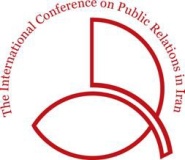 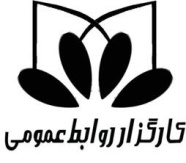 «همدلی از هم زبانی خوشتر است»مخاطبان دوره:مدیران و کارشناسان روابط‌عمومیمدیران و کارشناسان بازاریابی، تبلیغات و بازرگانی سایت‌های اینترنتیعلاقمندان به حوزه روابط‌عمومی، ارتباطات و بازاریابیمقررات دوره:*مهلت ثبت‌نام: تا تاریخ 20/09/92 می باشد.* اولویت پذیرش متقاضیان براساس زمان ارسال فیش شهریه می‌باشد.* برای کسب اطلاعات بیشتر از محتوای دروس و بیوگرافی اساتید به سایت www.irancpr.ir مراجعه فرمایید.مشخصات تماس:تلفن: 77-88617576 (021)تلفن همراه: 09197790283دورنگار: 88602308 (021)وب‌سایت: www.shara.ir   -  www.irancpr.irپست الکترونیکی: kargozar80@yahoo.comکاربرگ مشخصات شرکت کنندگاندر دوره های آموزشی تخصصی و کاربردی روابط‌عمومیحقیقی ـ حقوقیمشخصات فردی:نام و نام خانوادگی: .................................................                  زن                             مردنام به تفکیک حروف:                                                                                              شماره شناسنامه: ........................................نام خانوادگی به تفکیک حروف:                                                                                 نام پدر: ..........................................................تاریخ تولد: ....../....../............  محل تولد: ...................................... ملیت: ......................................... عنوان شغلی: ..............................................................آخرین مدرک تحصیلی: .......................................................... رشته تحصیلی: .......................................................................................................................آدرس پست الکترونیکی: .................................................................................................آدرس مکاتبه محل کار: .....................................................................................................................................................................................................................................................................................................................................................................................................................................................................................................................................................................................................................................................................................................................................کد اقتصادی: ................................................................. شناسه ملی: ......................................................................................کد پستی: ..................................................................... صندوق پستی: ..................................................................................تلفن محل کار: .......................................................... نمابر: ........................................................................... کد شهرستان: ................................................تلفن منزل: ............................................................... کد شهرستان: ........................................................... تلفن همراه: .....................................................متقاضی شرکت در کدام کارگاه می‌باشید؟1. استراتژی ارتباطات موفق روابط‌عمومی‌ها با رسانه‌های جدید2. استاندارد‌سازی فعالیت‌های روابط‌عمومی3. سئو پی آرنام و نام خانوادگی: .............................................................................امضاء: ....................................................................................................